IEEE P802.15Wireless Personal Area NetworksRev 0: Initial version. Addresses the following comments:Part 1: Comment Indices in 15-24-0010-00-04ab-consolidated-comments-draft-c:Discussion：This was presented in 23/337r0 (Proposal-1):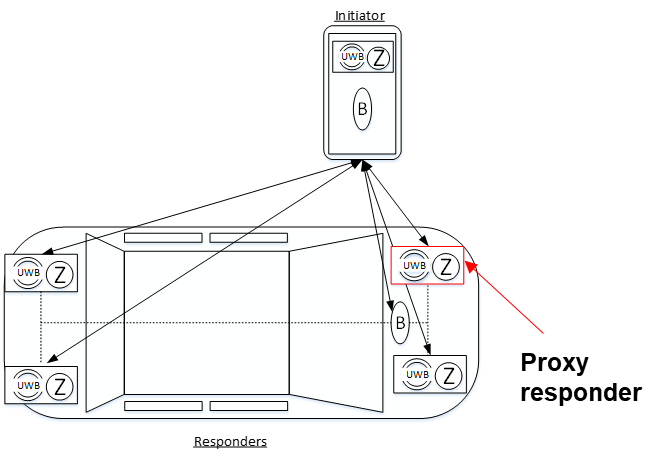 One-to-many NBA-UWB MMS ranging (synchronized responders):One of the responders (in the group of responders) acts as a proxy responder (or group leader).During the Initialization and Setup phase, only the proxy responder transmit the ADV-RESP frames upon receiving the ADV-POLL frame from the initiator.The ADV-RESP frame indicates the number of responders (n) that will participate in the MMS ranging. Upon receiving the ADV-RESP frame, the initiator transmits the SOR frame.The SOR frame confirms the number of responders (m <= n) that will participate in the MMS ranging. 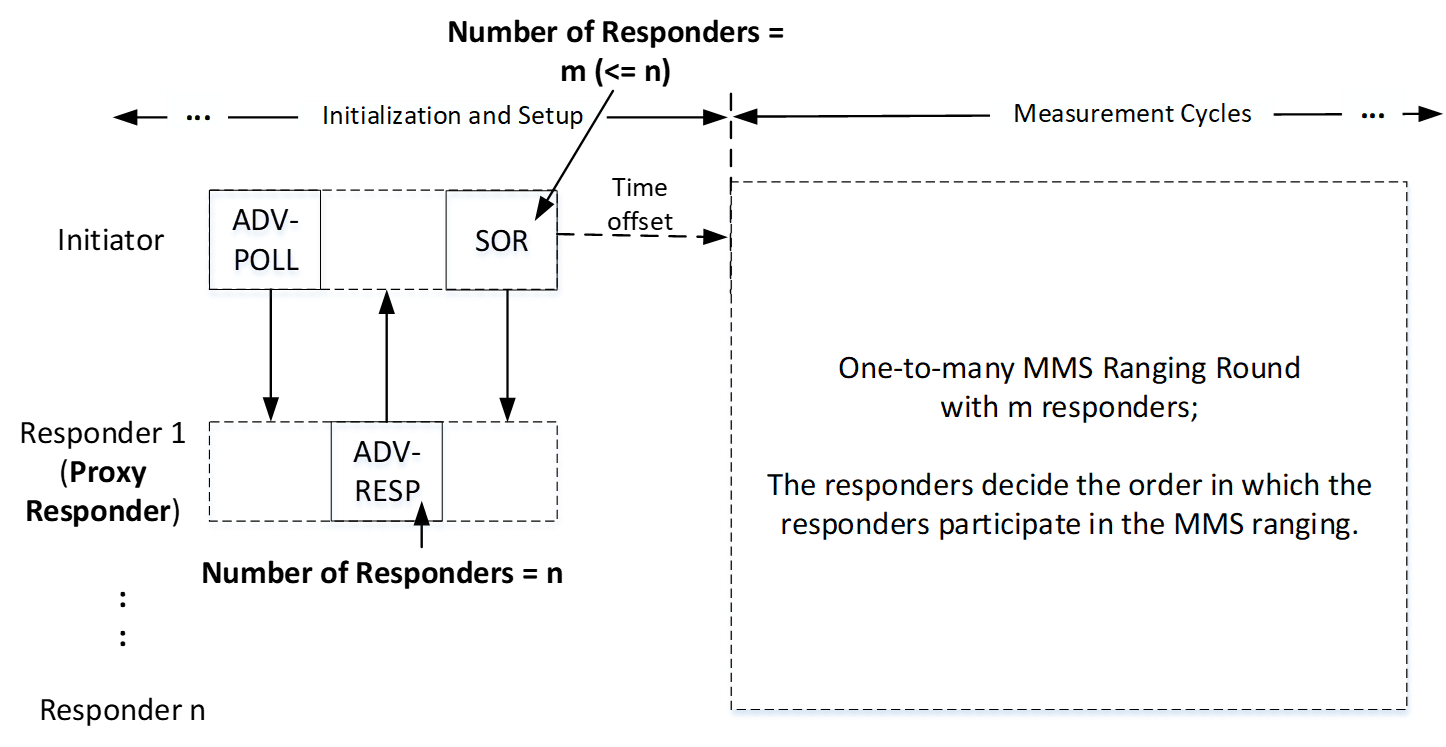 We also noted an error: Ranging MAC Configuration field should be 1 octet and not 2.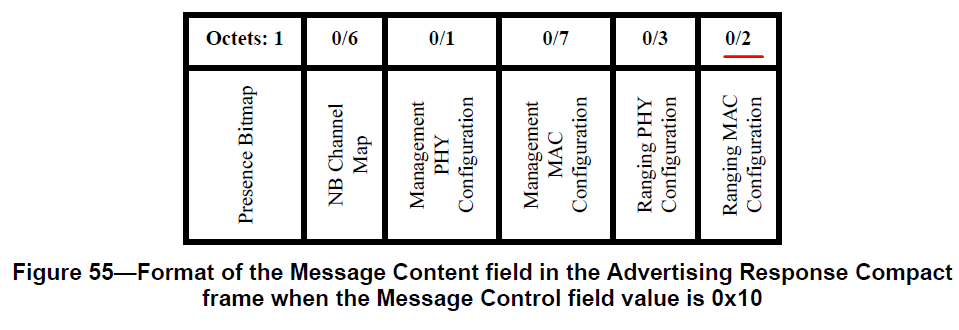 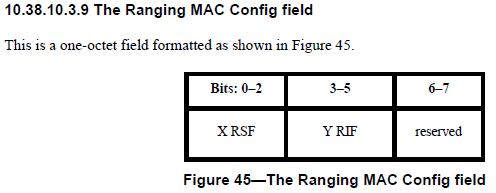 Disposition: RevisedDisposition Detail:Proposed text changes on P802.15.4ab™/D (pre-ballot) C:10.38.10.5 Advertising Response Compact frame (#640)Change the subfield as follows (Track changes ON)Also change the Ranging MAC Configuration field size from 0/2 to 0/1, or from 2 to 1 as appropriate in P72L17, P74L10, P75L3, P76L5, P79L14, P84L7, P85L25, P87L16, P89L11, P99L17, P102L1…Figure 55—Format of the Message Content field in the Advertising Response Compact frame when the Message Control field value is 0x10The Presence Bitmap field shall be formatted as shown in Figure 56.Figure 56—Presence Bitmap field format…The Ranging MAC Configuration Present field when one indicates that the Ranging MAC Configuration field is included in the Message Content field or is not included when the Ranging MAC Configuration Present field value is zero.The NB Channel Map field if present shall be set as per 10.38.10.3.7…The Management MAC Configuration field if present shall be set as per 10.38.10.3.10When the Message Control field value is 0x20 the Message Content field shall be formatted as shown in Figure 57.10.38.10.6 Start of Ranging Compact frame (#642)Change the subfield as follows (Track changes ON)…The Message Control field value shall be Message Content field shall be formatted as shown in Figure 60.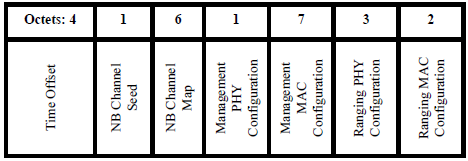 Figure 60—Format of the Message Content field in the Start of Ranging Compact frame…The Ranging MAC Configuration field shall be set as per 10.38.10.3.910.38.10.12 One-to-many Poll Compact frame (#648)Change the subfield as follows (Track changes ON)…The Message Control field value shall be one of the values: 0x00, 0x10, 0x20, 0x30, 0x40, 0x50, 0x60, 0x70, 0x80, 0x90 0xA0. This value determines the formatting of the Message Content field.…When the Message Control field value is 0xA0 the Message Content is the same as for Message Control field value is 0x90, except this one-to-many poll Compact frame is signaling that both initiator and responder devices are to send a measurement report.10.38.10.18 Public Start of Ranging Compact frame (#653)Change the subfield as follows (Track changes ON)…The Message Control field value shall be he Message Content field shall be formatted the same as for the Start of Ranging Compact frame Message Content field shown in Figure 60, with the same function and meaning for each of the fields.10.38.9 Procedures for one-to-many MMS rangingAdd the following new subclause at the end of 10.38.910.38.9.5 Synchronized one-to-many ranging (#648)Synchronized one-to-many ranging is used when two or responders are connected with each (e.g., with wired connections) and are capable of coordinating their actions.During the Initialization phase, one of the responders (in the group of connected responders) acts as a proxy responder (or group leader) and responds to the initiator’s Advertising Poll Compact frame with an Advertising Response Compact frame with the Message Control field value set to 0x10 and carrying the Number Of Responders field set to N (N > 0). This indicates that the responder is requesting one-to-many ranging for a group of N+1 connected responders. The rest of the responders in the group shall not respond to the Advertising Response Compact frame. Upon receiving an Advertising Response Compact frame with the Message Control field value set to 0x10 and carrying the Number Of Responders field set to N, the initiator transmits the Start of Ranging Compact frame with the Message Control field value set to 0x10 and carrying the Number Of Responders field set to M (M <= N) confirming that the initiator will perform ranging with M+1 responders.The ranging phase for the Synchronized one-to-may ranging is the same as described in 10.38.9.1, except that:The ranging initiation message transmitted by the initiator at the beginning of the ranging round only indicates the maximum number of responders (M) that will participate in the one-to-many ranging, but it does not schedule the ranging slots for the responders.M responders participates in the one-to-many ranging. In each ranging sub-round, the ranging control phase, the ranging phase and the measurement report phase are the same as the one-to-one ranging case except that the order in which the ranging is performed is decided by the responders.Part 2: Comment Indices in 15-24-0010-00-04ab-consolidated-comments-draft-c:Disposition: RevisedDisposition Detail:Proposed text changes on P802.15.4ab™/D (pre-ballot) C:10.38.10.6 Start of Ranging Compact frame (#641)Change the subfield as follows (Track changes ON)…Figure 60—Format of the Message Content field in the Start of Ranging Compact frame when the Message Control field value is 0x00The Status field indicates whether the initiator can fulfil the ranging parameters requested by the responder(s). When the Status is not SUCCESS, the rest of the fields in the Start of Ranging Compact frame is ignored and the initiator will not proceed to the ranging phase.ProjectIEEE P802.15 Working Group for Wireless Personal Area Networks (WPANs)IEEE P802.15 Working Group for Wireless Personal Area Networks (WPANs)TitleProposed Resolution for MMS – Synchronized RespondersProposed Resolution for MMS – Synchronized RespondersDate SubmittedJanuary 2024January 2024SourcesRojan Chitrakar, Lei Huang (Huawei)rojan.chitrakar@huawei.comRe:AbstractPurposeTo propose resolution for MMS – Synchronized Responders related comments for “P802.15.4ab™/D (pre-ballot) C Draft Standard for Low-Rate Wireless Networks” . To propose resolution for MMS – Synchronized Responders related comments for “P802.15.4ab™/D (pre-ballot) C Draft Standard for Low-Rate Wireless Networks” . NoticeThis document does not represent the agreed views of the IEEE 802.15 Working Group or IEEE 802.15.4ab Task Group. It represents only the views of the participants listed in the “Sources” field above. It is offered as a basis for discussion and is not binding on the contributing individuals. The material in this document is subject to change in form and content after further study. The contributors reserve the right to add, amend or withdraw material contained herein.This document does not represent the agreed views of the IEEE 802.15 Working Group or IEEE 802.15.4ab Task Group. It represents only the views of the participants listed in the “Sources” field above. It is offered as a basis for discussion and is not binding on the contributing individuals. The material in this document is subject to change in form and content after further study. The contributors reserve the right to add, amend or withdraw material contained herein.NameIndex#PgSub-ClauseLnCommentProposed ChangeDispositionRojan Chitrakar6407310.38.10.55It is beneficial to also include a field (e.g., Number Of Responders) to indicate that the Advertising Response Compact frame is requesting for one-to-many ranging from a group of connected responders, in which case the field can also indicate how many responders will particate in the subsequent ranging phase. This was presented in 23/337r0 (Proposal-1).Add a field (Number Of Responders (N)) to the "Advertising Response Compact frame when the Message Control field value is 0x10" to indicate that the the Advertising Response Compact frame is requesting one-to-many ranging from a group of N connected responders. Also add the corresponding bit in the Presence Bitmap field.RevisedRojan Chitrakar6427510.38.10.62For the one-to-many ranging with a group of connected responders, it is beneficial to also include a field (e.g., Number Of Responders) in the Start of Ranging Compact frame to indicate how many responders are accepted to particate in the subsequent ranging phase. This was presented in 23/337r0 (Proposal-1).Include an option field (e.g., Number Of Responders) in the Start of Ranging Compact frame to indicate the number of responders accepted to particate in the subsequent ranging phase.RevisedRojan Chitrakar6488110.38.10.1219For one-to-many ranging with a group of connected responders,the initiator need not schedule the responders in the ranging phase and hence the O2M POLL can be a simplified version of Message Control field value= 0x10 without Responder Address List field.Add a variant of the O2M POLL for the one-to-many ranging with a group of connected responders,which is a simplified version of Message Control field value= 0x10 but without the Responder Address List field.RevisedRojan Chitrakar6519210.38.10.179It is beneficial to also include a field (e.g., Number Of Responders) to indicate that the Public Advertising Response Compact frame is requesting for one-to-many ranging from a group of connected responders, in which case the field can also indicate how many responders will particate in the subsequent ranging phase. This was presented in 23/337r0 (Proposal-1).Add a field (Number Of Responders (N)) to the "Public Advertising Response Compact frame when the Message Control field value is 0x00" to indicate that the the Advertising Response Compact frame is requesting one-to-many ranging from a group of N connected responders. Also add the corresponding bit in the Presence Bitmap field.Revised651 is automatically resolved by the changes made for #640 since the content of the public Advertising Response Compact frame is the same as the Advertising Response Compact frame.Rojan Chitrakar6539210.38.10.1821For the one-to-many ranging with a group of connected responders, it is beneficial to also include a field (e.g., Number Of Responders) in the Public Start of Ranging Compact frame to indicate how many responders are accepted to particate in the subsequent ranging phase. This was presented in 23/337r0 (Proposal-1).Include an option field (e.g., Number Of Responders) in the Public Start of Ranging Compact frame to indicate the number of responders accepted to particate in the subsequent ranging phase.RevisedOctets: 10/60/10/70/10/Presence BitmapNB Channel MapManagement PHY ConfigurationManagement MAC ConfigurationRanging PHY ConfigurationRanging MAC ConfigurationBits: 01234-7NB Channel Map PresentManagement PHY Configuration PresentManagement MAC Configuration PresentRanging PHY Configuration PresentRanging MAC Configuration PresentReservedNameIndex#PgSub-ClauseLnCommentProposed ChangeDispositionRojan Chitrakar6417510.38.10.62It is beneficial to include a Status field in the Start of Ranging Compact frame to indicate whether or not the initiator can fulfill the ranging parameters requested by the responder(s) (in the Advertising Response Compact frame). Include a Status field in the Start of Ranging Compact frame to indicate whether or not the initiator can fulfill the ranging parameters requested by the responder(s). When the Status is not SUCCESS, the rest of the fields in the Start of Ranging Compact frame can be omitted and the initiator will not proceed to the ranging phase.RevisedRojan Chitrakar6529210.38.10.1821It is beneficial to include a Status field in the Public Start of Ranging Compact frame to indicate whether or not the initiator can fulfill the ranging parameters requested by the responder(s) (in the Advertising Response Compact frame). Include a Status field in the Public Start of Ranging Compact frame to indicate whether or not the initiator can fulfill the ranging parameters requested by the responder(s). When the Status is not SUCCESS, the rest of the fields in the Start of Ranging Compact frame can be omitted and the initiator will not proceed to the ranging phase.Revised#652 is automatically resolved by the changes made for #641 since the content of the public Start of Ranging Compact frame is the same as the Start of Ranging Compact frame.Octets: 4161732Time OffsetNB Channel SeedNB Channel MapManagement PHY ConfigurationManagement MAC ConfigurationRanging PHY ConfigurationRanging MAC Configuration